Regulamin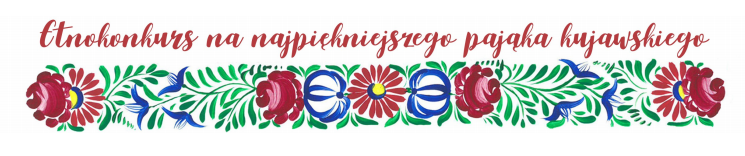 Etnokonkurs na najpiękniejszego Pająka Kujawskiego§ 1 ORGANIZATORCentrum Kultury „Browar B.” we Włocławku.§ 2 CELE KONKURSUpromocja bogactwa i zasobów kultury ludowej - tradycyjnych wyrobów plastyki obrzędowej związanej ze Świętami Bożego Narodzenia - jako źródła inspiracji;zachęcenie do kontynuowania działalności odnoszących się do tradycji, a także nowych rozwiązań bazujących na dawnych technikach i wzorach;popularyzowanie tradycyjnego rzemiosła wśród dzieci, młodzieży i dorosłych;aktywizowanie środowisk szkolnych i placówek wychowania pozaszkolnego i innych organizacji;prezentacja prac dzieci i dorosłych w przestrzeni wystawienniczej.§ 3 UCZESTNICYW konkursie mogą uczestniczyć osoby indywidualne, szkoły, instytucje kulturalno-oświatowe (m. in. biblioteki, ośrodki kultury), organizacje pozarządowe, grupy nieformalne (rodziny, kluby).Konkurs będzie rozstrzygany w dwóch kategoriach:kategoria indywidualna;kategoria grupowa.§ 4 WARUNKI UDZIAŁU W KONKURSIEZgłoszenie do konkursu następuje poprzez przesłanie pracy konkursowej lub osobiste dostarczenie wraz z kartą zgłoszenia.Uczestnik może zgłosić do konkursu max. 1 prace w wybranej kategorii. Osoba zgłaszająca pracę w kategorii indywidualnej może być również członkiem zespołu konkursowego w kategorii grupowej.Prace muszą być wykonane zgodnie z tradycją, zarówno jeżeli chodzi o ich formę plastyczną, jak i o materiał (słoma, opłatki, kolorowy papier i bibuła). Wyklucza się użycie materiałów współczesnych jak: folia, sztuczne tworzywo, szkło, taśmy kwiaciarskie, taśmy dekoracyjne, sztuczne drzewka itp.§ 5 JURY powołane przez organizatorów ocenitechnikę wykonania i walory estetyczne;oryginalność pomysłu i atrakcyjność formy;twórcze przełożenie tradycji na konkursową konstrukcję przestrzenną.§ 6 NAGRODYZdobywcy I, II i III miejsca w każdej kategorii otrzymują nagrody finansowe 
lub rzeczowe.Jury po obejrzeniu prac konkursowych ma prawo nie przyznać nagród w przypadku nie spełniania kryteriów konkursu na odpowiednim poziomie.Jury ma również prawo przyznać nagrody ex aequo, nagrody specjalne i wyróżnienia. Decyzja Jury jest ostateczna. Każdy uczestnik konkursu otrzymuje pamiątkowy dyplom.§ 7 TERMINYPrace konkursowe wraz z kartami zgłoszeń należy dostarczyć do 3 grudnia 2021 r. 
do Centrum Kultury „Browar B.” ul. Łęgska 28, 87-800 Włocławek.Rozdanie nagród odbędzie się 14 grudnia 2021 r. w Izbie Tradycji Kujaw w Centrum Kultury „Browar B.” przy ul. Łęgskiej 28 we Włocławku.§ 8 POSTANOWIENIA KOŃCOWEOrganizator zastrzega sobie prawo do niekomercyjnego opublikowania nagrań i zdjęć 
z konkursu na stronie internetowej Centrum Kultury „Browar B.” oraz w materiałach promocyjnych.Prace konkursowe przechodzą na własność organizatora konkursu. Wybrane pająki staną się częścią stałej ekspozycji w Izbie Tradycji.Informacje związane z konkursem można uzyskać pod numerem telefonu 799 111 057 (Krystyna Mielczarska).